PREVERJAMO ZNANJE   SPO               1. Naštej celine in  oceane.2. Naštej sosednje države Slovenije .3.  Z x označi, če je trditev pravilna ali nepravilna.4.  Slovenija ima v zastavi _____________- , ________________ in _______________ barvo. V grbu imamo 3 __________, _______________ in ___________________. Zdravljica je slovenska________________, napisal jo je___________________________. Prešeren se je rodil v _____________________, pokopan je v ____________. Napisal je znane pesmi; ___________________ , ___________________ , ___________________ .  Najdaljša reka v Sloveniji je __________________,  smučišče je _______________, najvišja gora v Sloveniji je _______________ . Na severu Slovenije je sosednja država __________________ . Pomladni meseci so _____________, __________________ in ___________________ . Najkrajši mesec v letu je__________________.  Mesec april ima __________ dni. Osmi mesec v letu je ______________ . Leto ima _________dni. Luna ima __________ mene.5 . Loči naravna in umetna svetila. Naravna pobarvaj z rumeno barvo, umetna z modro.6. Označi strani neba Slovenije! Glavno mesto je Pobarvaj, kje imamo morje. 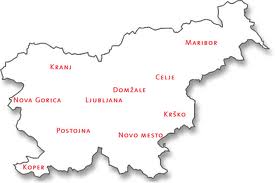 OBKROŽI DA ali  NE.Maribor je na V države.       da      neNova Gorica je na zahodu.      da    ne    Hrvaška je na jugu.           da      ne                                                                                                             Avstrija je na vzhodu.        da     ne 7. Kaj so poplava, potres, požar, cunami?8. Nariši oko in ga opiši .         9. Naštej 3 dobrodelne organizacije.10. Po čem se orientiraš v mestu?11. Kaj pomeni orientirati se?12. Po čem se orientiraš v naravi?13. Za nastanek sence potrebujemo vir svetlobe in oviro. Kdaj je senca večja? ( spomni se posnetka v šoli)14. Naštej 3 značilnosti vsake naše sosednje države!15. Kako se imenuje naš denar? _________________16.. Na vrhu  je sever. Označi jug, na vzhod nariši sonce, na zahod drevo.17..  Na sredino pravokotnika nariši kvadrat, to je tvoja šola.Vstavi strani neba in nariši del naselja ob šoli ( Ljubljanica, vrtec, igrišče, parkirišče).28.  Kaj ti je bilo pri predmetu spoznavanje okolja najbolj všeč? Napiši naslov poglavja.29. Katera vsebina se ti je zdela težka?30. Zastavi sam/a vprašanje, na katerega želiš odgovor.TRDITEVDANESlovenci živimo v Evropi.Madžarska ima morjeNajvečja celina je Avstralija.Pomlad se začne 23. marca.Ostržka je napisal italijanski pisatelj.Zvonček, vijolica in teloh so znanilci pomladi.Spomladi se dan krajša.8. februarja imamo kulturni praznik.Krvavec je znano smučišče.Po mahu se orientiram v mestu.Evro je denar v državah  Azije.Danes je čokolada mastna in grenka.Hrup je zvok, ki ušesu ni prijeten.Avstrija je celina.SONCESVEČALUČOGENJŽARNICAVŽIGALICETELEVIZIJAKRESNIčKA v travi